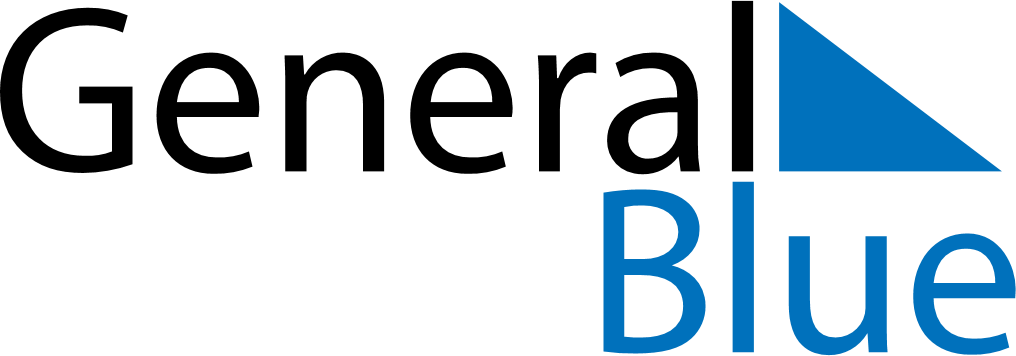 October 2024October 2024October 2024October 2024October 2024October 2024Spring House, Pennsylvania, United StatesSpring House, Pennsylvania, United StatesSpring House, Pennsylvania, United StatesSpring House, Pennsylvania, United StatesSpring House, Pennsylvania, United StatesSpring House, Pennsylvania, United StatesSunday Monday Tuesday Wednesday Thursday Friday Saturday 1 2 3 4 5 Sunrise: 6:57 AM Sunset: 6:43 PM Daylight: 11 hours and 46 minutes. Sunrise: 6:58 AM Sunset: 6:42 PM Daylight: 11 hours and 43 minutes. Sunrise: 6:59 AM Sunset: 6:40 PM Daylight: 11 hours and 41 minutes. Sunrise: 7:00 AM Sunset: 6:38 PM Daylight: 11 hours and 38 minutes. Sunrise: 7:01 AM Sunset: 6:37 PM Daylight: 11 hours and 35 minutes. 6 7 8 9 10 11 12 Sunrise: 7:02 AM Sunset: 6:35 PM Daylight: 11 hours and 33 minutes. Sunrise: 7:03 AM Sunset: 6:34 PM Daylight: 11 hours and 30 minutes. Sunrise: 7:04 AM Sunset: 6:32 PM Daylight: 11 hours and 28 minutes. Sunrise: 7:05 AM Sunset: 6:30 PM Daylight: 11 hours and 25 minutes. Sunrise: 7:06 AM Sunset: 6:29 PM Daylight: 11 hours and 22 minutes. Sunrise: 7:07 AM Sunset: 6:27 PM Daylight: 11 hours and 20 minutes. Sunrise: 7:08 AM Sunset: 6:26 PM Daylight: 11 hours and 17 minutes. 13 14 15 16 17 18 19 Sunrise: 7:09 AM Sunset: 6:24 PM Daylight: 11 hours and 15 minutes. Sunrise: 7:10 AM Sunset: 6:23 PM Daylight: 11 hours and 12 minutes. Sunrise: 7:11 AM Sunset: 6:21 PM Daylight: 11 hours and 10 minutes. Sunrise: 7:12 AM Sunset: 6:20 PM Daylight: 11 hours and 7 minutes. Sunrise: 7:13 AM Sunset: 6:18 PM Daylight: 11 hours and 4 minutes. Sunrise: 7:14 AM Sunset: 6:17 PM Daylight: 11 hours and 2 minutes. Sunrise: 7:15 AM Sunset: 6:15 PM Daylight: 10 hours and 59 minutes. 20 21 22 23 24 25 26 Sunrise: 7:16 AM Sunset: 6:14 PM Daylight: 10 hours and 57 minutes. Sunrise: 7:18 AM Sunset: 6:12 PM Daylight: 10 hours and 54 minutes. Sunrise: 7:19 AM Sunset: 6:11 PM Daylight: 10 hours and 52 minutes. Sunrise: 7:20 AM Sunset: 6:10 PM Daylight: 10 hours and 49 minutes. Sunrise: 7:21 AM Sunset: 6:08 PM Daylight: 10 hours and 47 minutes. Sunrise: 7:22 AM Sunset: 6:07 PM Daylight: 10 hours and 44 minutes. Sunrise: 7:23 AM Sunset: 6:06 PM Daylight: 10 hours and 42 minutes. 27 28 29 30 31 Sunrise: 7:24 AM Sunset: 6:04 PM Daylight: 10 hours and 40 minutes. Sunrise: 7:25 AM Sunset: 6:03 PM Daylight: 10 hours and 37 minutes. Sunrise: 7:26 AM Sunset: 6:02 PM Daylight: 10 hours and 35 minutes. Sunrise: 7:28 AM Sunset: 6:00 PM Daylight: 10 hours and 32 minutes. Sunrise: 7:29 AM Sunset: 5:59 PM Daylight: 10 hours and 30 minutes. 